Ag cabhrú timpeall an tí: Nótaí an MhúinteoraTá na ceachtanna bunaithe ar mhír físe ina bhfuil dalta ag caint ar an gcabhair a thugann sé timpeall an tí sa bhaile. Canúint na Mumhan atá i gceist sa mhír. Tá na ceachtanna oiriúnach do rang a bhfuil caighdeán réasúnta ard Gaeilge acu don Teastas Sóisearach, ach is féidir leat féin iad a láimhseáil ar bhealach a oireann don rang atá agat féin. Réamhobair 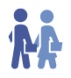 Mínigh do na daltaí go mbeidh siad ag éisteacht le dalta ag cur síos ar an obair a dhéanann sé timpeall an tí. Cuir i mbun oibre ina mbeirteanna ansin iad ar an réamhobair. Is minic nach mbíonn Gaeilge ag daltaí ar bhriathra laethúla den saghas seo mura bhfuil Gaeilge sa bhaile acu. Pléigh na freagraí leo ansin (féach Freagraí thíos).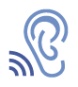 ÉisteachtLéigh na ceisteanna don chleachtadh éisteachta leis an rang ar fad sula gcuireann tú ar siúl an mhír ionas go mbeidh a fhios acu cén freagraí a bheidh á lorg acu agus iad ag éisteacht. Más féidir, fág na ceisteanna thuas ar an scáileán an fhaid is atá an mhír á seinm.Pléigh freagraí na gceisteanna leis an rang ar fad ag an deireadh. Iarphlé 1Seo deis chun na daltaí a chur ag machnamh ar leaganacha malartacha/canúnacha. Fiú más grúpa Muimhneach atá sa rang iarr orthu smaoineamh ar shlite eile chun na frásaí atá ar an sleamhnán a rá (féach Freagraí thíos). Is maith an rud é deis a thabhairt do dhaltaí a gcuid stór focal a leathnú amach óna gcanúint féin/taithí féin.Scríobh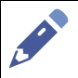 Léigh a bhfuil ar an sleamhnán seo leis an rang ar fad le go dtuigfidh siad go díreach cad a bheidh le déanamh acu.Abair leo tabhairt faoi chuid (a) ansin. Más rud é go bhfuil taithí ag an dalta ar obair feirme féadfaidh sé a phíosa a scríobh san aimsir láithreach. Mura bhfuil aon taithí ar obair feirme aige is sa mhodh coinníollach a scríobhfaidh sé an píosa. B’fhéidir go mbeadh cabhair bhreise ag teastáil ón dalta sa chás sin.Pléigh tuairimí na ndaltaí ar chuid (a) mar rang iomlán agus cuir stór focal nua/úsáideach ar an gclár chomh maith le samplaí den bhriathar sa mhodh coinníollach a tháinig chun cinn.Féadfaidh na daltaí tabhairt faoi chuid (b) ansin. Tar éis dóibh cúpla nóiméad a chaitheamh air pléigh a dtuairimí leo. Tá seans go dtiocfaidh stór focal nó nathanna úsáideacha chun cinn sa phlé.Léamh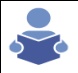 Cuir na daltaí ag obair le chéile ina mbeirteanna chun an píosa atá ar an sleamhnán a léamh. Ansin léigh an píosa leis an rang ar fad ag dul siar ar aon deacracht fuaime nó tuisceana a bheidh acu.  Má theastaíonn uait dúshlán breise a thabhairt do na daltaí, abair leo na briathra atá san aimsir ghnáthchaite a phiocadh amach. Tá cúig shampla ann (féach Freagraí thíos).Iarphlé 3Bheadh sé go maith dá bhféadfaí na daltaí a chur i ngrúpaí beaga (beirt nó triúr) chun na ceisteanna atá ar an sleamhnán seo a dhéanamh le chéile ar feadh cúpla nóiméad. Mura bhfuil sé sin réalaíoch, déan iarracht plé ranga a chothú timpeall ar na ceisteanna atá ann. Iarphlé 4Beidh ar na daltaí an ceistneoir seo a líonadh amach leo féin agus nuair a bheidh an méid sin déanta acu beidh orthu a scóir a chomhaireamh. Tá eochair ag bun an tsleamhnáin do na scóir. Gníomhaíocht éadrom atá anseo agus d’fhéadfá ceisteanna a chur ar dhaltaí sa rang faoi na freagraí a thug siad sa cheistneoir.Iarphlé 5Bíonn deacrachtaí móra ag foghlaimeoirí leis na focail a chuireann suíomh agus treoir in iúl sa Ghaeilge. Is iarracht atá sa sleamhnán seo é a shoiléiriú beagán dóibh. Abair leo tabhairt faoin gcleachtadh ina mbeirteanna agus abair leo an nod ag bun an tsleamhnáin a léamh sula dtosaíonn siad.Má tá rang cumasach agat d’fhéadfá samplaí breise a chur ar fáil d’fhocail a bhfuil an córas ‘t’; ‘s’ agus ‘a’ i bhfeidhm iontu, mar shampla thall, sall, anall;  thuaidh, aduaidh; theas, aneas.Réamhobair cleaning:			ag glanadhwashing:			ag ní	 drying:			ag triomú tidying:			ag gastú (Canúint na Mumhan)	 polishing:			ag cur snas ar		 sweeping:			ag scuabadhsetting the table:		ag leagadh an bhoirdputting things away:	ag cur rudaí i bhfearasmaking the bed:		ag cóiriú na leapaironing:			ag iarnáil organising:			ag eagrúpreparing:			ag ullmhúpeeling (glasraí):		ag scamhadh / ag baint an chraicinn deboiling:			ag beiriú / ag bruithIarphlé 1áraistí: gréithe/soithífallaí: ballaíLéamhBriathra san aimsir ghnáthchaite:Ní thugadh na leanaí...Shuídís siar...Ní deirtí rud ar bith leo.Chaithidís na tuáillí...Is í an mháthair a phiocadh suas ina ndiaidh iad.Ag cabhrú timpeall an tí – ScriptÓigí Ó Sé 						 	Pobalscoil Chorca DhuibhneA Óigí, tá triúr deirféar agatsa agus deartháir amháin agus caithfidh go mbíonn sibh an-ghnóthach aige baile. An mbíonn tusa ag cabhrú in aon chor le jabanna beaga timpeall an tí?Bím. Bíonn na háraistí le glanadh agus le triomú. Bíonn an hooveráil le déanamh agus rudaí mar sin.An gcóiríonn tú do leaba?Déanaim. Déanaim cúpla uair sa tseachtain  é.Agus an mbíonn tú ag cabhrú amuigh ar an bhfeirm?Bím. Nuair a bhíonn na caoire* le breith agus nuair a bhíonn clathacha le tógaint agus rudaí mar sin.Agus an maith leat a bheith ag obair ar an bhfeirm?Ó, is breá liom é. Is breá liom a bheith ag obair air. Uaireanta nuair a bhíonn sé ana-fhuar teastaíonn uait dul abhaile ach bíonn sé...is maith liom é.Cad atá agaibh? Ba nó caoire nó an dá cheann?Caoire.Agus an bhfuil sé deacair a bheith ag obair le caoire nó ag tabhairt aire dóibh?Tá sé níos deacra [a bheith] ag obair le caoire. Bíonn sé níos measa mar téann siad tríd na fallaí agus nuair a bhíonn seans acu imeacht ritheann siad timpeall an pharóiste ar fad.Is dócha go mbíonn tú breá aclaí ag rith timpeall ina ndiaidh?Bíonn. Ag rith timpeall an pharóiste ar fad.caoire* I gcanúint na Mumhan is ‘caoire’ a deirtear seachas ‘caoirigh’.LeibhéalAn Teastas Sóisearach – Réasúnta dúshlánach SpriocannaCumas tuisceana, scríbhneoireachta, léitheoireachta agus labhartha na ndaltaí a fhorbairt sa réimse saoil – mo mhuintir agus mo chairde / obair tíStór focalObair tíStraitéisí Múinteoireachta MoltaFreagraí